    　　　　やまなし心のバリアフリー宣言事業所☆ この企業・事業所へのお問い合わせ先 　 ホームページ　 http://www.nns.ne.jp/ass/kofu-sfj/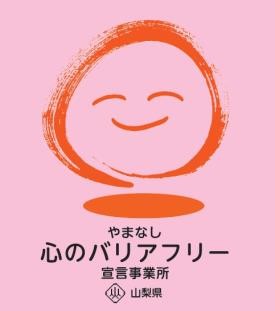 所在地   甲府市東光寺一丁目１０番２５号担当部署　 －（登録なし）担当者   －（登録なし）電話番号   ０５５－２２２－０７４１ＦＡＸ番号   ０５５－２２２－００１９事業所名 社会福祉法人甲府市社会福祉事業団甲府市障害者センター宣言内容 ◇　全ての障害者に対して、合理的な配慮の提供に努めます。◇　障害者と障害者でない者が相互に人格と個性を尊重し合いながら共に暮らすことができる共生社会の構築に係る取組を進めます。主な取組 ○　生活介護や自立訓練、就労支援等のサービスを提供することで、サービスを受ける者が、社会、経済、文化その他のあらゆる分野の活動に参加する機会が得られるよう支援してまいります。